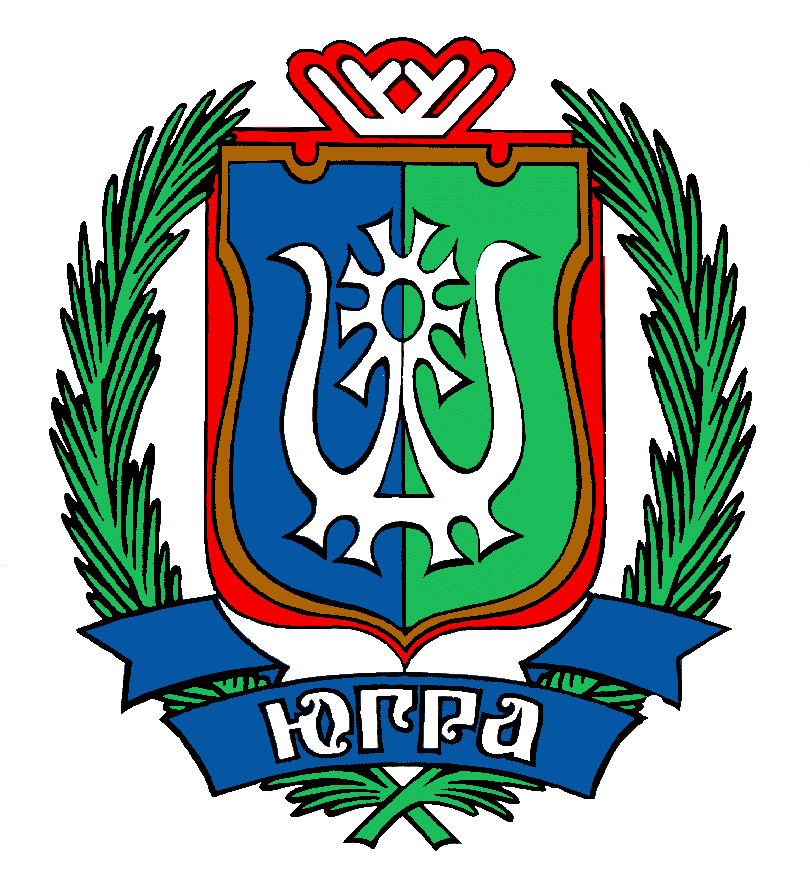 ДЕПАРТАМЕНТ ЗДРАВООХРАНЕНИЯХАНТЫ-МАНСИЙСКОГО АВТОНОМНОГО ОКРУГА – ЮГРЫ(Депздрав Югры)П Р И К А ЗОб утверждении объемов государственных услуг (работ) в натуральном выражении, выполняемых казенными учреждениями, подведомственными Департаменту здравоохранения Ханты-Мансийского автономного округа – Югры на 2021 год и на плановый период 2022 и 2023 годовот 28 декабря 2020 года                                                                            № 1930Ханты-МансийскВ рамках реализации закона Ханты-Мансийского автономного             округа – Югры от 26 ноября 2020 года № 106-оз «О бюджете Ханты-Мансийского автономного округа – Югры на 2021 год и на плановый период 2022 и 2023 годов», с целью обеспечения контроля за эффективностью использования средств бюджета автономного округа, а также для обеспечения реализации полномочий Департамента здравоохранения Ханты-Мансийского автономного округа – Югры, 
п р и к а з ы в а ю:Утвердить объемы государственных услуг (работ) в натуральном выражении, выполняемые казенными учреждениями, подведомственными Департаменту здравоохранения Ханты-Мансийского автономного округа – Югры на 2021 год и на плановый период 2022 и 2023 годов (приложение).Начальнику управления экономики и развития Департамента здравоохранения Ханты-Мансийского автономного округа – Югры, обеспечить ежеквартальный мониторинг выполнения объемов государственных услуг (работ) в натуральном выражении.Руководителям казенных учреждений, подведомственных Департаменту здравоохранения Ханты-Мансийского автономного округа – Югры, обеспечить заполнение формы отчета о выполнении объемов государственных услуг (работ) в информационной системе «МедВедь» ежегодно по итогам за прошедший год в срок не позднее 1 февраля года, следующего за отчетным, и ежеквартально не позднее 10 числа месяца, следующего за отчетным кварталом.Директору бюджетного учреждения Ханты-Мансийского автономного округа – Югры «Медицинский информационно-аналитический центр» Р.К. Акназарову на основании приказа Департамента здравоохранения Ханты-Мансийского автономного округа – Югры  от 17 марта 2017 года № 257 «О формировании и ведении реестра получателей государственных услуг (работ), оказываемых государственными учреждениями, подведомственными Департаменту здравоохранения Ханты-Мансийского автономного округа – Югры, в соответствии с утвержденным ведомственным перечнем государственных услуг (работ), из средств бюджета Ханты-Мансийского автономного округа – Югры», обеспечить формирование и сверку ежеквартального отчёта по выполнению объемов государственных услуг (работ) в натуральном выражении, выполняемых казенными учреждениями, подведомственными Департаменту здравоохранения Ханты-Мансийского автономного округа – Югры с последующим предоставлением сверенного  ежеквартального отчета о выполнении объемов государственных услуг (работ) в натуральном выражении, в управление экономики и развития Департамента здравоохранения Ханты-Мансийского автономного округа – Югры.Срок до 28 числа месяца, следующего за отчетным кварталом.Начальнику отдела финансового контроля и аудита Департамента здравоохранения Ханты-Мансийского автономного 
округа – Югры включить в планы проверок мероприятия по контролю достоверности отражения информации в ежеквартальных отчетах об исполнении объемов государственных услуг (работ) в натуральном выражении, выполняемых казенными учреждениями, подведомственными Департаменту.Настоящий приказ вступает в силу со дня его подписания. Контроль за исполнением настоящего приказа оставляю 
за собой.Заместитель директораДепартамента					             Е.В. Касьянова